Бабаева Замина Исбатулла кызыучитель музыкипедагогический стаж: 12 летвысшая квалификационная категория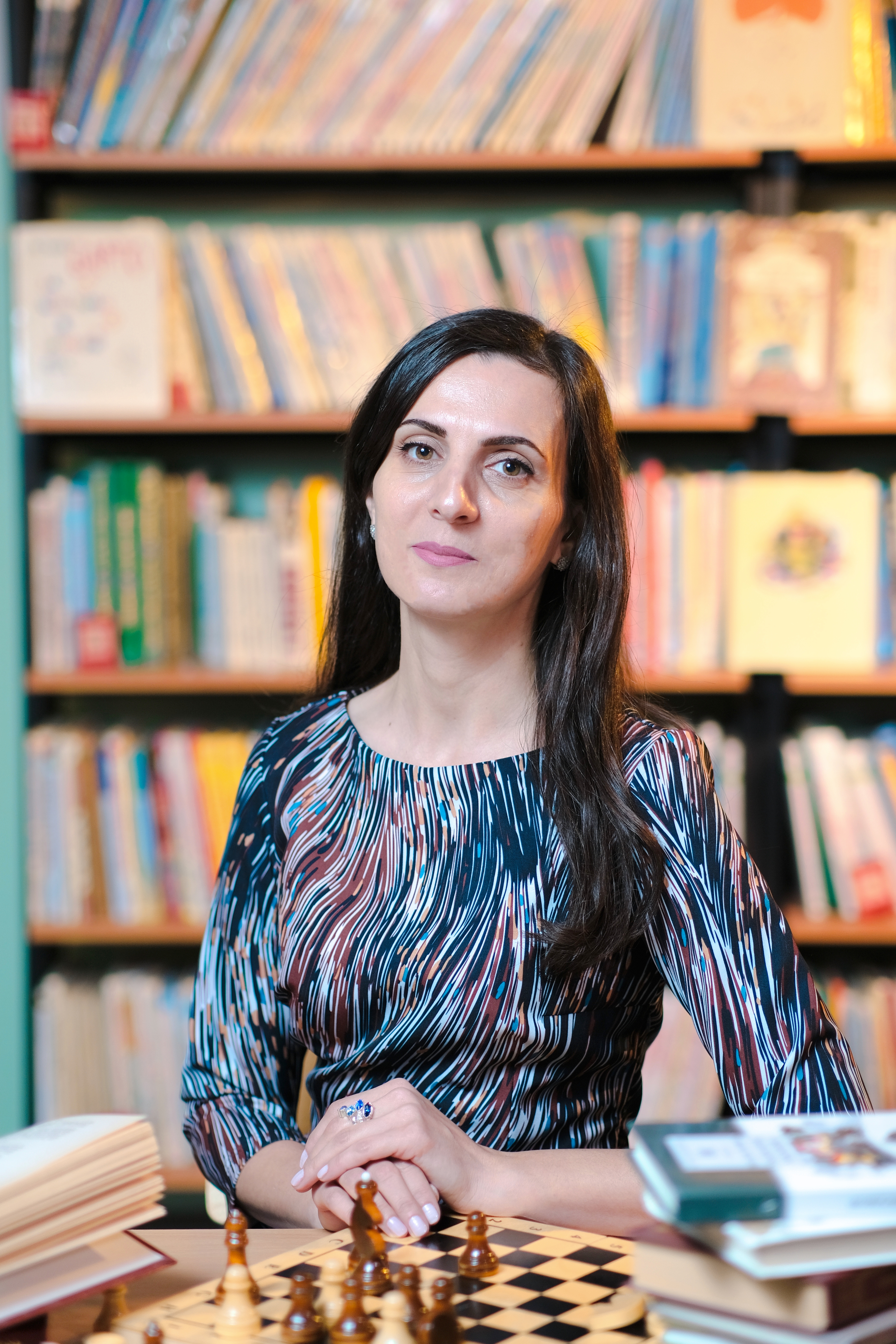 Раздел I. Профессиональное образованиеОбразование высшее, Нижневартовский государственный гуманитарный университет (2008 г.), факультет «Культурология», музыкально-педагогическое отделение, специальность – учитель музыки.Дополнительное образование по курсу «Класс эстрадно-вокального исполнения» в объёме 144 часов с 27.11 2006 г. по 02.06. 2008 г. 1.2.  Сведения о повышении квалификацииВ межаттестационный период прошла курсы повышения квалификации:«Совершенствование процесса преподавания музыки в условиях реализации ФГОС НОО и ООО третьего поколения» в объёме 72ч., 2023г.Награды учителяТранслирование в педагогических коллективах опыта практических результатов своей профессиональной деятельностиСсылки на WEB-страницы:Документы для аттестации Облако mail.ru: https://cloud.mail.ru/public/HnE2/4EaXpupL6Дипломы об образовании: https://cloud.mail.ru/public/3NgV/gPKWkg8spПовышение квалификации: https://cloud.mail.ru/public/mxH3/Bc2vsdRwaРабочие программы 2-4 классы. 2022-2023: https://cloud.mail.ru/public/SVuY/iU41yC4e6Программа внеурочной деятельности: https://cloud.mail.ru/public/pQxu/VPxKa9RSfБлагодарности от социальных партнеров: https://cloud.mail.ru/public/vF8T/qGTNSzv57Награды учителя:● Федеральный уровень: https://cloud.mail.ru/public/4KQv/QEAVNzPRG● Региональный уровень: https://cloud.mail.ru/public/DE8Y/ktNGjZm7A● Муниципальный уровень: https://cloud.mail.ru/public/z6Wh/j4SrPSzk57. Награды обучающихся: https://cloud.mail.ru/public/sQoi/SpFdMdW5k8. Транслирование опыта: https://cloud.mail.ru/public/qdaM/PyDzp6Nkc9. Экспертная деятельность: https://cloud.mail.ru/public/HdgE/WyztMUawy10. Методические материалы: https://cloud.mail.ru/public/cJPL/ThhmZkQHU№Вид наградыГодФедеральный уровеньФедеральный уровеньФедеральный уровень1.Диплом I степени в номинации «Лучший образовательный проект» по направлению «Лучший инновационный образовательный проект в сфере общего образования». 2017г.2.Диплом I степени в «Международной профессиональной олимпиаде для работников образовательных организаций и студентов педагогических специальностей» по теме: «Медиация как метод управления конфликтами».2018г.3.Диплом I степени в «Международной профессиональной олимпиаде для работников образовательных организаций и студентов педагогических специальностей» по теме: «Современные методы самостоятельной работы».2018г.4.Диплом I степени в «Международной профессиональной олимпиаде для работников образовательных организаций и студентов педагогических специальностей» по теме: «Образование детей с особыми образовательными потребностями».2018г.5.Диплом I степени в «Международной профессиональной олимпиаде для работников образовательных организаций и студентов педагогических специальностей» по теме: «Интернет-пространство для всех и каждого: необходимые ресурсы для педагогов и детей».2018г.6.Диплом победителя во Всероссийской олимпиаде руководителей и педагогов образовательных организаций «Финансовая компетентность педагога в современных условиях» (в рамках научно-практической конференции «Профессиональная компетентность педагога»).2022г.7.Благодарность за участие во Всероссийской просветительской акции «Учитель - учителю» в качестве лектора Российского общества «Знание».2022г.8.Благодарность за существенный вклад в методическое обеспечение учебного процесса по преподаваемой дисциплине в рамках крупнейшей онлайн-библиотеки методических разработок для учителей. 2023г.9.Диплом I степени во всероссийском фестивале профессионального мастерства среди педагогических работников «Педагогический дуэт».2023г.10.Диплом I степени во Всероссийском конкурсе профессионального мастерства «Открытие - 2023».2023г.11. Диплом I степени во Всероссийском сетевом профессиональном конкурс «Учитель года – 2023».2023г.12.Диплом I степени в VII Международном фестивале педагогических работников «Профессиональный успех».2023г.Региональный уровеньРегиональный уровеньРегиональный уровень1.Диплом призёра III степени в региональном профессиональном педагогическом конкурсе «Мастерская современного урока/занятия».2017г.2.Диплом победителя регионального конкурса «Моя Югра».2023г.Муниципальный уровеньМуниципальный уровеньМуниципальный уровень1.Диплом I степени в ежегодном непрофессиональном вокальном конкурсе военно-патриотической песни «Дорогами войны».2017 г.2.Благодарственное письмо за работу в составе жюри городского Слёта отрядов юных инспекторов движения «ЮИД-2018».2018г.3.Благодарность за подготовку участников муниципального творческого фестиваля «Радуга талантов» для детей с ОВЗ.2022г.Участие в мероприятииУровеньПодтверждающий документ, годПубликация открытого урока на сайте Продлёнка www.prodlenka.org.ФедеральныйСвидетельство2017 г.V Межрегиональный (с международным участием) фестиваль инновационных педагогических идей «Стратегия будущего».ФедеральныйСертификат2018г.Участие в качестве игротехника в городской интенсивной образовательной сессии «Смотрим мультипликационные фильмы».МуниципальныйСертификат2020-2021гг.Тестирование в рамках общероссийской акции Тотальный тест «Доступная среда».ФедеральныйСертификат 2022г.Благодарность за существенный вклад в методическое обеспечение учебного процесса по преподаваемой дисциплине в рамках крупнейшей онлайн-библиотеки методических разработок для учителей. ФедеральныйБлагодарность2023г.Публикация материала - открытый урок на тему "Инструментальная семья" на портале «Мультиурок».ФедеральныйСвидетельство2023г.Размещение авторского материала на сайте «Инфоурок». Мастер-класс «Канон».ФедеральныйСвидетельство2023г.Размещение авторского материала на сайте «Инфоурок». Методическая разработка.ФедеральныйСвидетельство2023г.Размещение авторского материала на сайте «Инфоурок». Открытый урок на тему «Инструментальная семья».ФедеральныйСвидетельство2023г.